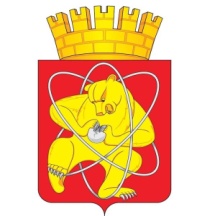 Городской округ «Закрытое административно – территориальное образование  Железногорск Красноярского края»АДМИНИСТРАЦИЯ ЗАТО г. ЖЕЛЕЗНОГОРСКПОСТАНОВЛЕНИЕ     24.03. 2023                                                                                                                                           №  97Иг. ЖелезногорскОб условиях приватизации нежилого помещения № 16проспект Ленинградский, 35Руководствуясь Федеральным законом от 22.07.2008 № 159-ФЗ                «Об особенностях отчуждения недвижимого имущества, находящегося в государственной собственности субъектов Российской Федерации или в муниципальной собственности и арендуемого субъектами малого и среднего предпринимательства, и о внесении изменений в отдельные законодательные акты Российской Федерации», Уставом ЗАТО Железногорск, на основании пунктов 1.5.2, 7.4 решения городского Совета ЗАТО Железногорск от 29.06.2006 № 14-72Р «Об утверждении Положения о порядке и условиях приватизации муниципального имущества ЗАТО Железногорск Красноярского края», принимая во внимание договор аренды от 01.03.2021 № 24-И, на основании заявления арендатора муниципального имущества о реализации преимущественного права на приобретение муниципального имущества от 02.03.2023, сведений из Единого реестра субъектов малого и среднего предпринимательства от 02.03.2023 № ЮЭ9965-23-19683700, протокола комиссии по приватизации от 16.02.2023 № 20-25/421,ПОСТАНОВЛЯЮ:1. Утвердить План приватизации муниципального имущества – нежилого помещения, расположенного по адресу: Российская Федерация, Красноярский край, ЗАТО Железногорск, г. Железногорск, проспект Ленинградский, 35,        пом. № 16 (приложение).2. Комитету по управлению муниципальным имуществом Администрации ЗАТО г. Железногорск (О.В. Захарова) осуществить приватизацию муниципального имущества – нежилого помещения, расположенного по адресу: Российская Федерация, Красноярский край, ЗАТО Железногорск, г. Железногорск, проспект Ленинградский, 35, пом. № 16, в соответствии с условиями Плана приватизации.3. Управлению внутреннего контроля Администрации ЗАТО                                г. Железногорск (В.Г. Винокурова) довести настоящее постановление до сведения населения через газету «Город и горожане».4. Отделу общественных связей Администрации ЗАТО г. Железногорск (И.С. Архипова) разместить настоящее постановление на официальном сайте Администрации ЗАТО г. Железногорск в информационно-телекоммуникационной сети «Интернет».5. Контроль над исполнением настоящего постановления оставляю за собой.  6. Настоящее постановление вступает в силу с момента его подписания.Приложение к постановлению Администрации ЗАТО г. Железногорск	от 24.03.2023  № 97ИПЛАН ПРИВАТИЗАЦИИмуниципального имущества –  нежилого помещения, расположенного по адресу: Красноярский край, ЗАТО Железногорск, г. Железногорск,проспект Ленинградский, 35, пом. № 16.Основные характеристики объекта.1.1. Наименование объекта – нежилое помещение;1.2. Адрес объекта – Красноярский край, ЗАТО Железногорск, проспект Ленинградский, 35, пом. № 16;1.3. Год ввода в эксплуатацию – 1990 г.;1.4. Площадь – 38,7 кв.метров;1.5. Назначение – нежилое;1.6. Рыночная стоимость объекта  – 940 000,00 рублей;Расходы по приватизации, всего –  3 000,00 рублей;в т.ч.:  техническая инвентаризация – 0,00 рублей,             оценка рыночной стоимости –  3 000,00 рублей;1.7. Способ приватизации – продажа муниципального имущества путем реализации преимущественного права арендатора; Покупатель – арендатор объекта по договору аренды муниципального имущества № 24-И от 01.03.2021 – Общество с ограниченной ответственностью «Урбан Инжиниринг ПСК»; Условия оплаты – оплата осуществляется единовременно, в течение десяти рабочих дней с момента подписания договора купли-продажи муниципального имущества.Условия и порядок приватизации.Общество с ограниченной ответственностью «Урбан Инжиниринг ПСК» (далее - Покупатель) приобретает нежилое помещение по адресу:                 г. Железногорск, проспект Ленинградский, 35, пом.№ 16 по преимущественному праву.Преимущественное право на приобретение арендуемого муниципального имущества реализуется Покупателем при условии, что он соответствует условиям, установленным статьей 3 Федерального закона                    от 22.07.2008 № 159-ФЗ  «Об особенностях отчуждения недвижимого имущества, находящегося в государственной собственности субъектов Российской Федерации или в муниципальной собственности и арендуемого субъектами малого и среднего предпринимательства, и о внесении изменений в отдельные законодательные акты Российской Федерации». Преимущественное право предоставляется Покупателю на основании сведений из Единого государственного реестра субъектов малого и среднего предпринимательства, подтверждающих соответствие Покупателя условиям отнесения к категории субъектов малого или среднего предпринимательства, установленным статьей 4 Федерального закона от 24.07.2007 № 209-ФЗ «О развитии малого и среднего предпринимательства в Российской Федерации» и заявления о реализации преимущественного права на приобретение арендуемого муниципального имущества.Договор купли-продажи арендуемого муниципального имущества направляется арендатору в десятидневный срок с даты утверждения плана приватизации данного муниципального имущества. Договор купли-продажи должен быть заключен в течение тридцати дней со дня получения арендатором указанного договора.В любой день до истечения указанного в п. 2.4.2 срока Покупатель вправе подать в письменной форме заявление об отказе от использования преимущественного права на приобретение арендуемого имущества.Порядок оплаты.Оплата осуществляется единовременно, в течение десяти рабочих дней с момента подписания договора купли-продажи муниципального имущества. Покупатель обязан возместить отдельно от стоимости приобретаемого муниципального имущества расходы по приватизации Продавца в сумме 3 000 (три тысячи) рублей 00 копеек. Расходы на государственную регистрацию договора купли-продажи арендуемого имущества возлагаются на Покупателя.Передача имущества Покупателю и оформление прав собственности.Передача имущества Покупателю и оформление права собственности осуществляется в соответствии с условиями договора купли-продажи.  Глава  ЗАТО г. Железногорск                      Д.М. Чернятин                 